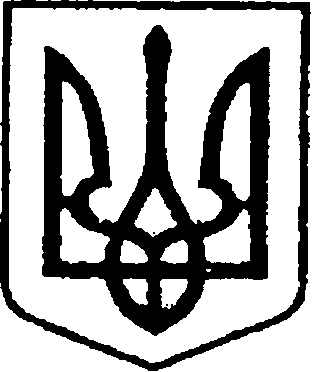 УКРАЇНАЧЕРНІГІВСЬКА ОБЛАСТЬН І Ж И Н С Ь К А    М І С Ь К А    Р А Д А  В И К О Н А В Ч И Й    К О М І Т Е ТР І Ш Е Н Н Явід 25 березня 2021 р.		м. Ніжин		                            № 107Про внесення змін до фінансових планівкомунальних некомерційних підприємствна 2021 рік	Відповідно до ст. ст. 17, 27, 29, 42, 53, 59 Закону України «Про місцеве самоврядування в Україні», ст. ст. 24, 75, 77, 78 Господарського кодексу України, враховуючи вимоги Наказу Міністерства економічного розвитку і торгівлі України від 02 березня 2015 року №205 «Про затвердження Порядку складання, затвердження та контролю виконання фінансового плану суб’єкта господарювання державного сектору економіки» (зі змінами та доповненнями), рішення виконавчого комітету від 27.02.2020 року № 47 «Про затвердження Порядку складання, затвердження та контролю за виконанням фінансових планів комунальних підприємств» та розглянувши листи комунальних некомерційних підприємств «Ніжинська центральна міська лікарня ім. М. Галицького» (далі – КНП «Ніжинська центральна міська лікарня ім. М. Галицького») від 16.03.2021 року, «Ніжинська міська стоматологічна поліклініка» (далі – КНП «Ніжинська міська стоматологічна поліклініка») від 16.03.2021 року та «Ніжинський міський центр первинної медико-санітарної допомоги» (далі – КНП «Ніжинський міський центр первинної медико-санітарної допомоги») від 16.03.2021 року, пояснювальні записки та зміни до фінансових планів на 2021 рік, виконавчий комітет Ніжинської міської ради вирішив:	1.Затвердити зміни до фінансових планів комунальних некомерційних підприємств на 2021 рік:1.1. КНП «Ніжинська центральна міська лікарня ім. М.Галицького», затвердженого рішенням виконавчого комітету від 17.12.2020 р. №459 «Про затвердження фінансових планів підприємств комунальної форми власності на 2021 рік»;1.2. КНП «Ніжинська міська стоматологічна поліклініка», затвердженого рішенням виконавчого комітету від 17.12.2020 р. № 459 «Про затвердження фінансових планів підприємств комунальної форми власності на 2021 рік»;1.3. КНП «Ніжинський міський центр первинної медико-санітарної допомоги» затвердженого рішенням виконавчого комітету від 17.12.2020 р. №459 «Про затвердження фінансових планів підприємств комунальної форми власності на 2021 рік» та викласти їх в наступній редакції, що додається.2. Відділу економіки та інвестиційної діяльності виконавчого комітету (Гавриш Т.М.) забезпечити оприлюднення даного рішення на офіційному сайті Ніжинської міської ради протягом п’яти робочих днів з дня його прийняття. 3. Контроль за виконанням цього рішення покласти на першого заступника міського голови з питань діяльності виконавчих органів ради Вовченка Ф.І.Міський голова							    Олександр КОДОЛА